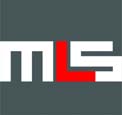 FORMULARZ WYMIANYAkceptuję Regulamin sklepu mlsgroup.pl i z zasady dokonywania wymian.Data i podpis    Metal-Laser-Serwis, ul. Gen. Bema 19, 68-100 Żagań  e-mail: kontakt@mlsgroup.pl Tel. +48 502 699 415Dane kupującegoDane kupującegoImię i nazwiskoNumer telefonuAdres e-mailAdres wysyłkiSzczegóły transakcjiSzczegóły transakcjiData zakupu(data złożenia zamówienia)Numer zamówieniaNumer FakturySzczegóły wymianySzczegóły wymianyData zgłoszenia wymiany(data odesłania przesyłki)Zwracane produkty(nazwa oraz numer artykułu na etykiecie)Oczekiwane produkty wymianyPowód wymianytowar niezgodny z zamówienieminny: